Name: ________________________________________ Date: ______________________________The Sin-Cosine Cofunction____________________________________________________________________________
Given sin(2x + 20) = cos (3x + 30), find the value of x.Given sin(x +5) = cos (4x+10), find the value of x.What is Sin A?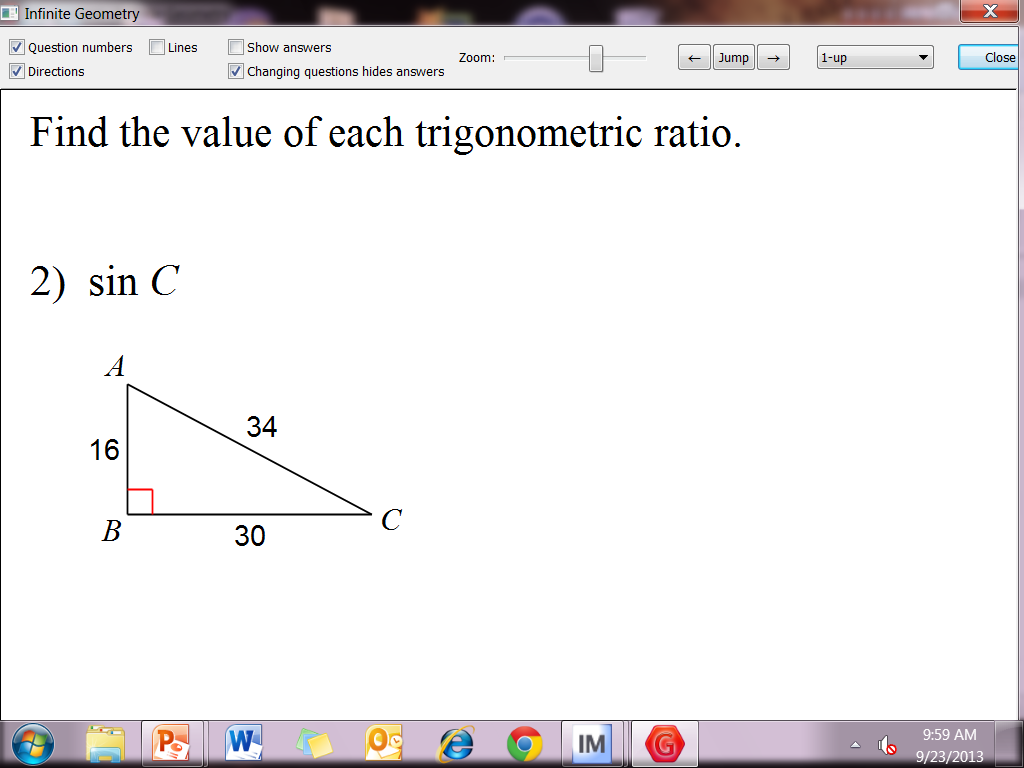 What is Cos C?What is Sin Z?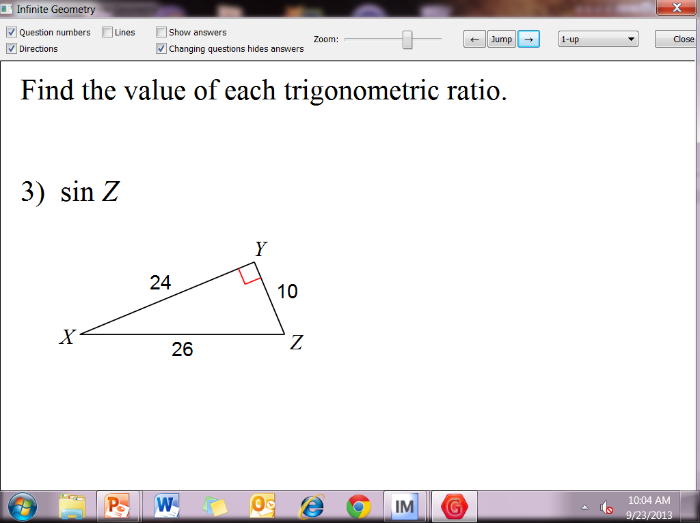 What is Cos X? remember… Sin 28 = remember… Cos 10 = Given: ABC where B = 90° and Cos A = 3/5
What is Sin C?Given Sin  = Cos 15
What is ?In right triangle ABC sin A = .23, what is the cos B?In right triangle ABC cos A = 1.87, what is the sin B?